まちづくりＮＰＯげんき宮城研究所/みちのく八雲会富　山　報　告　射水市、富山市2011年12月14日（水）～12月17日（土）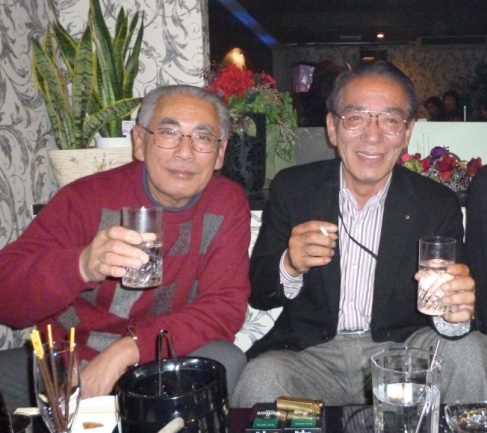 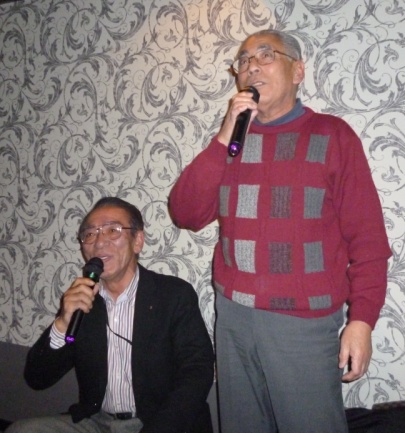 2町内会会長と交流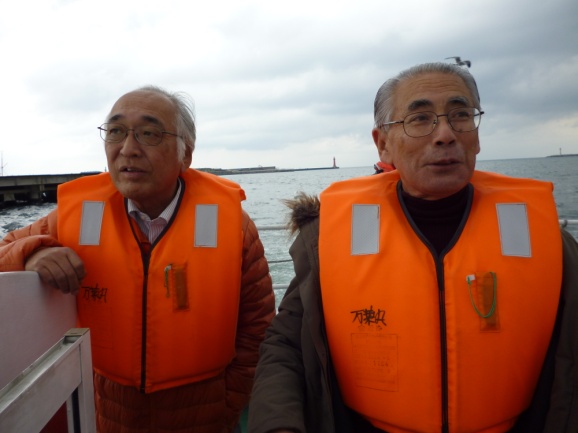 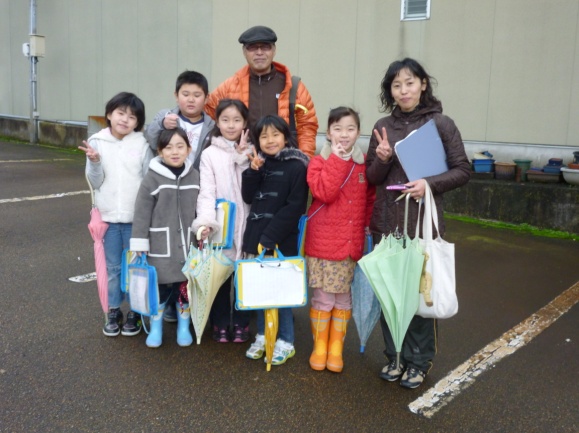 内川遊覧船体験　　　　　　　まち探検隊 放生津小学校2年生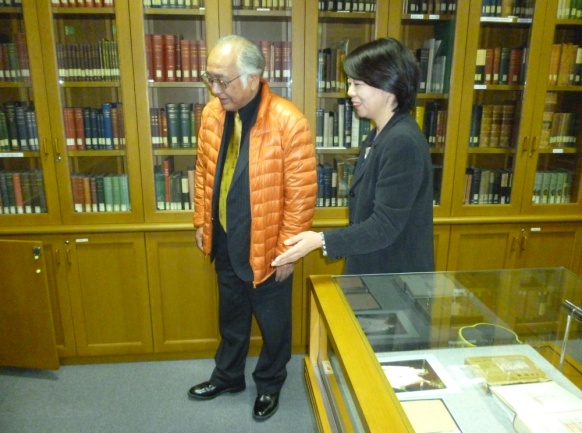 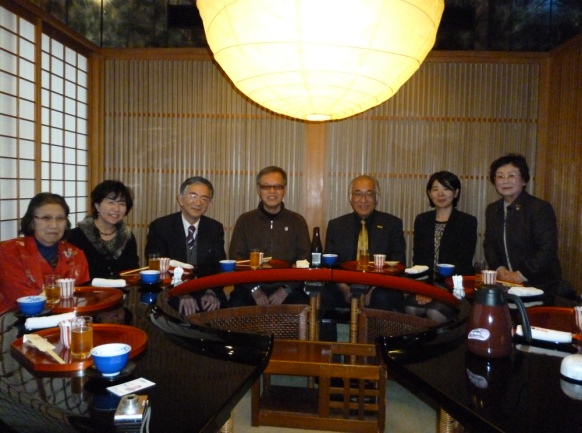 富山大学附属図書館へるん文庫　　　　　富山八雲会のみなさんと交流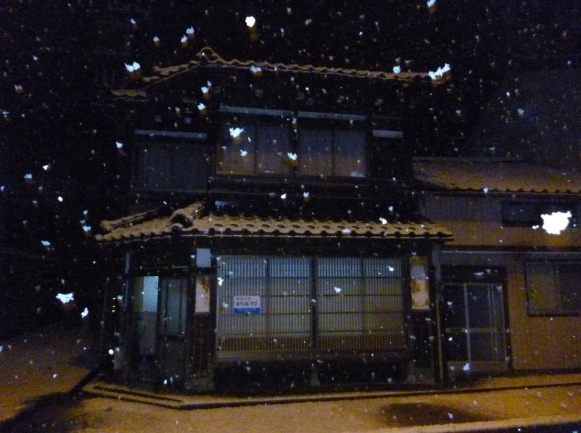 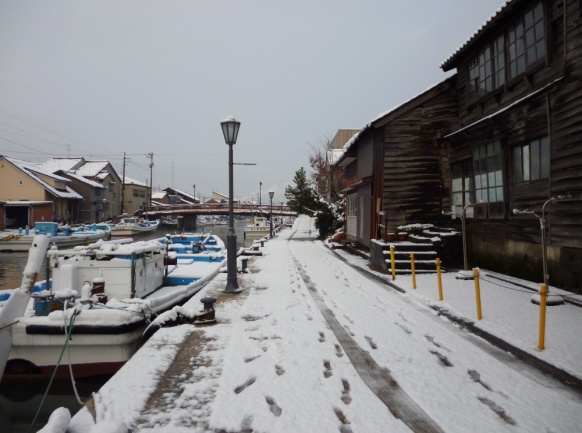 体験（宿泊）施設ほうじょうづ　　　　　　　　　　雪の内川